MŰEGYETEMI ATLÉTIKAI
ÉS FOOTBALL CLUB
ALAPSZABÁLYA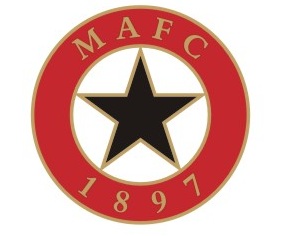 Tartalomjegyzék1	Az Egyesület adatai	32	Az Egyesület felügyelete	43	Az Egyesület célja és feladata	44	Az Egyesület jogállása	55	Az Egyesület tagjai	66	A tagsági viszony keletkezése és megszűnése	67	A rendes tagok jogai és kötelezettségei	78	A pártoló tagok jogai és kötelezettségei	89	A tiszteletbeli tagok (Örökös MAFC Tagok) jogai és kötelezettségei	810	A küldöttgyűlés felépítése	911	A Küldött gyűlés összehívása	912	A Küldöttgyűlés hatásköre	1013	A Küldöttgyűlés határozatképessége	1114	A Küldöttgyűlés napirendje, menete	1115	A Küldöttgyűlés határozathozatala	1316	A Küldöttgyűlés dokumentálása	1317	Az elnökség tagjai és hatáskörük	1418	Az Elnökség működése	1619	Az elnökségi tagok jogai és kötelezettségei	1720	A Felügyelő Bizottság	1821	Bizottságok, tanácsadó testületek	2022	Tisztségviselők választása	2023	Tisztségviselők visszahívása	2224	Az Egyesület elnöke	2325	Az Egyesület tanárelnöke	2326	Az Egyesület ügyvezető igazgatója	2427	Az Egyesület alelnökei	2528	Összeférhetetlenség	2529	Szakosztályok	2730	A Diáksportkör szakosztályok (DSK)	2731	Szakosztálygyűlés	2732	A Szakosztálygyűlés összehívása	2833	A Szakosztálygyűlés feladata, hatásköre	2934	A Szakosztálygyűlés határozathozatala	2935	A Szakosztálygyűlés dokumentálása	2936	A Szakosztály-vezetőség	3037	A Szakosztály-vezetőség működése	3038	Az önálló jogi személyiséggel rendelkező szakosztályok	3139	MAFC Vitorlás Szakosztály Műegyetemi Vitorlás Klub	3240	Az Egyesület Titkársága	3341	Fegyelmi Bizottság és a fegyelmi eljárás	3342	Az Egyesület gazdálkodása	3543	Az Egyesület kitüntetései	3644	Az Egyesület megszűnése	3645	Az Egyesület működésére irányadó további iratok	3746	Értelmező rendelkezések	3747	Átmeneti és záró rendelkezések	38A Műegyetemi Atlétikai és Football Club Küldöttgyűlése összhangban a Polgári Törvénykönyv, továbbá az egyesülési jogról, a közhasznú jogállásról, valamint a civil szervezetek működéséről és támogatásáról szóló 2011. évi CLXXV. törvényben foglalt rendelkezésekkel, Alapszabályát a Küldöttgyűlés 7/2/2014.10.21. sz. határozata valamint a Küldöttgyűlés 9/1/2015.05.19. sz. határozata a Küldöttgyűlés 5/1/2016.01.19.sz. határozata alapján az Egyesület (a továbbiakban: a Klub) Alapszabályát az alábbiakban állapítja meg: Első rész
Bevezető rendelkezések
Az Egyesület adataiA sportegyesület neve: Műegyetemi Atlétikai és Football Club (rövidítése: MAFC), a továbbiakban: az EgyesületSzékhelye: Budapest, XI. kerület Műegyetem rkp. 3.Alapítási éve: 1897.Működési területe: Budapest, valamint Pest megyeSzíne: Piros-feketeJelvénye: Kettős kör, a fehér színű belső kör mezőjében fekete ötágú csillag, a piros színű külső kör felső mezőjében aranyszínű betűkkel MAFC, az alsó mezőben aranyszínű számokkal 1897 felírás. A piros kör két oldalán és a fekete csillag körül vékony arany szegély.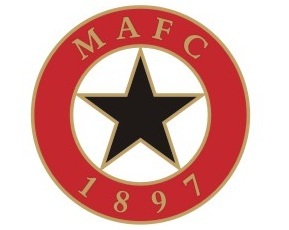 Zászlaja: Téglalap alakú átlóval beosztott piros-fekete mező, közepén az Egyesület jelvénye.Bázisszerve: a Budapesti Műszaki és Gazdaságtudományi Egyetem (továbbiakban: BME)Jogállása: egyesületként bejegyzett önálló jogi személy Honlapjának címe: www.mafc.hu
Az Egyesület felügyeleteAz Egyesület nyilvántartásba vételét, illetve a nyilvántartásba bejegyzett adatok módosítását az irányadó jogszabályi rendelkezések szerint a Fővárosi Törvényszék végzi.Az Egyesület működése felett az 2011. évi CLXXV. Törvény rendelkezései értelmében az ügyészség gyakorolja a törvényességi ellenőrzését. 
Az Egyesület célja és feladataAz Egyesület célja:A magyar sport, illetve annak részeként az egyetemi sport hazai és nemzetközi tekintélyének emelése, az Egyesület hagyományainak ápolása, sporteredményeinek továbbfejlesztése.Elsősorban az Egyesület tagjai és a BME polgárai számára a szükséges szervezeti, személyi és tárgyi feltételek megteremtésével, törekedve az anyagi eszközök leggazdaságosabb felhasználására korszerű, magas szintű felkészülési és versenyzési lehetőségek biztosítása.A társadalmi öntevékenység és a közösségi élet széles körű kibontakoztatása, az Egyesületi tagok szellemi és fizikai képességeinek harmonikus fejlesztése, egészségük megszilárdítása, erkölcsi és akarati tulajdonságaik fejlesztése, a sokoldalú szakemberek képzésének elősegítése.A BME jelenlegi és korábbi hallgatóinak, oktatóinak és más dolgozóinak, valamint nyugdíjasainak körében a rendszeres sportolás, testedzés iránti igény felkeltése és a rendelkezésre álló lehetőségek szerinti kielégítése. Céljai megvalósítása érdekében a jogszabályokban meghatározott keretek között az Egyesületsporttevékenységet folytat;sportlétesítményeket üzemeltethet;szakosztályokat, diáksportköröket hoz létre és működtet; nemzetközi tevékenységet folytathat;a sporttevékenység anyagi bázisának növelése érdekében másodlagosan gazdasági, vállalkozási tevékenységet végezhet, de e vállalkozási tevékenységet csak közhasznú tevékenysége megvalósítása érdekében, azokat nem veszélyeztetve folytathatja;a gazdálkodása során elért eredményét nem osztja fel, azt a  meghatározott közhasznú sporttevékenységére fordítja;alapítványt létesíthet;közvetlen politikai tevékenységet nem folytat, szervezete pártoktól független és azoknak anyagi támogatást nem nyújthat;együttműködik a BME-vel tevékenysége során;önálló jogi személyiségű szakosztályokat létesíthet.Az Egyesület szabályzataiban meghatározott módon a tagokon kívül más is folytathat sporttevékenységet az Egyesület által szervezett eseményeken, ill. igénybe veheti az Egyesület szolgáltatásait.
Az Egyesület jogállásaAz Egyesület, közhasznú jogállása tekintetében az alábbi közfeladatokat végzi:gondoskodik - a mindennapos testedzés feltételeinek megteremtéséről a közoktatásban, továbbá közreműködik ezek biztosításában a felsőoktatási intézményekben és a felsőoktatási kollégiumokban a Sportról szóló 2004. évi I. tv. (továbbiakban: Sporttv.) 49. § b) pontja alapján,elősegíti az egészséges életmód és a szabadidősport gyakorlása feltételeinek megteremtését a Sporttv. 49. § c) pontja alapján részt vesz a versenysport, az utánpótlás-nevelés, az iskolai és diáksport, a főiskolai-egyetemi sport, a szabadidősport és a fogyatékosok sportja finanszírozásában a Sporttv. 49. § d) pontja alapjánaz esélyegyenlőség jegyében támogatja a gyermek- és ifjúsági sportot, a nők és a családok sportját, a hátrányos helyzetű társadalmi csoportok, valamint a fogyatékosok sportját a Sporttv. 49. § e) pontja alapjánelősegíti a nem állami tulajdonban lévő sportlétesítmények építését, karbantartását, korszerűsítését, akadálymentesítését, illetve fejlesztését a Sporttv. 49. § j) pontja alapjángondoskodik a sportrendezvényeken a közbiztonságról, hozzájárul a sportrendezvények biztonságos lebonyolításához a Sporttv. 49. § k) pontja alapjántámogatja az olimpiai, a paralimpiai és siketlimpiai mozgalmat, Magyarország sportolóinak részvételét az olimpiákon, paralimpiákon, és siketlimpiákon és más, az épek és fogyatékosok sportjának kiemelkedő jelentőségű nemzetközi sportversenyein a Sporttv. 49. § m) pontja alapjántámogatja a sportszakember-képzést és a sporttal kapcsolatos tudományos tevékenységet, elősegíti a testkulturális felsőoktatás feltételeinek biztosítását, a Sporttv. 49. § n) pontja alapjántámogatja a testkultúra fejlesztését szolgáló és sporttudományi képzés a Sporttv. 49. § q) pontja alapjántámogatja a szintű sportot és szabadidősportot a Magyarország helyi önkormányzatairól szóló 2011. évi CLXXXIX. tv. (továbbiakban: Ötv.) 23. §  (4) bekezdése 8.) pontja alapján támogatja a kerületi sportot és szabadidősportot, valamint az ifjúsági ügyeket az Ötv. 23 (5) bekezdése 17.) pontja alapjántámogatja a sport és ifjúsági ügyeket az Ötv. 13 (1) bekezdése 15.) pontja alapjánvalamint nem zárja ki, hogy tagjain kívül más is részesülhessen a közhasznú szolgáltatásaiból;az egyesületi céllal közvetlenül összefüggő gazdasági-vállalkozási tevékenységet csak közhasznú tevékenysége megvalósítását nem veszélyeztetve végez;Második rész
Az Egyesület tagsága, jogaik és kötelezettségeik
Az Egyesület tagjaiAz Egyesület rendes tagja lehet bármely magyar állampolgár, továbbá letelepedési, bevándorlási vagy tartózkodási engedéllyel rendelkező nem magyar állampolgár, amennyiben a közügyek gyakorlásától nincs eltiltva, ha belépési nyilatkozat felvételét kéri, elfogadja az Egyesület Alapszabályát és vállalja a tagsági viszonyból származó kötelezettségeket, valamint az Elnökség, illetve az a szerv, akire az Elnökség ezt a jogkörét esetlegesen átruházta, a felvételi kérelmet jóváhagyja.Az Egyesület pártoló tagja lehet minden Magyarországon székhellyel rendelkező jogi személy. Az Egyesület tiszteletbeli tagja lehet az a magánszemély, aki az Egyesülettel kapcsolatos kiemelkedő tevékenysége alapján erre érdemes.
A tagsági viszony keletkezése és megszűnéseAz Egyesületbe való belépés, illetőleg a kilépés önkéntes.A tagság felvétellel keletkezik. A felvételi kérelmet az erre rendszeresített adatlapon írásban kell benyújtani.A tagsági jogviszony megszűnik:a tag kilépésével;tagsági jogviszony Egyesület általi felmondásával;a tag kizárásával; a tag halálával vagy jogutód nélküli megszűnésével;Az Egyesület rendes, pártoló és tiszteletbeli tagjairól nyilvántartást vezet, amely nem nyilvános. A nyilvántartást félévente aktualizálnia kell. A nyilvántartás tartalmazza a szakosztályok és diáksportkörök taglétszámát és aktuális mandátumszámát.A tag tagsági jogviszonyát az Egyesület képviselőjéhez intézett írásbeli nyilatkozattal bármikor, indoklás nélkül megszüntetheti.Az Egyesület a tagsági jogviszonyt harmincnapos határidővel írásban felmondhatja, amennyiben a tag tagsági díjának, illetve a vállalt anyagi támogatásnak a fizetését fél évig indokolatlanul elmulasztja, és a fizetésének felhívásra sem tesz eleget, vagy ha jogi személy pártoló tag felmondja az Egyesülettel kötött megállapodást. A felmondásról az Egyesület Elnöksége dönt.A tag kizárása fegyelmi eljárás keretében történik.
A rendes tagok jogai és kötelezettségeiAz Egyesület rendes tagjainak jogai:a Küldöttgyűlésbe saját szakosztályuk vagy diáksportkörük képviseletében küldötteket delegálhatnak;részt vehetnek a Küldöttgyűlésen, küldötteiken keresztül a vezető szervek és tisztségviselők megválasztásában, a határozatok meghozatalában;választhatóak tisztségekre, ill. az Egyesület szerveibe;véleményt nyilváníthatnak, és javaslatot tehetnek az Egyesületet érintő bármely kérdésben;részt vehetnek a bizottságok, a szakosztályok és diáksportkörök tevékenységében;használhatják az Egyesület által biztosított létesítményeket, sportszereket és felszereléseket, igényelhetik szakembereinek segítségét és tanácsadását;részesülhetnek az Egyesület által nyújtott kedvezményekben;felszerelésükön, kiadványaikon feltüntethetik az Egyesületi tagságukat;a tagok az Egyesület tartozásaiért saját vagyonukkal nem felelnek.Az Egyesület rendes tagjainak kötelessége az Egyesület alapszabályának és egyéb szabályzatainak betartása;az Egyesület szellemiségéhez, nemes tradícióihoz méltó magatartás a sporteseményeken; az Egyesületi hűség ápolása, és a közösségi szellem erősítése;a tagdíj rendszeres fizetése, és az Egyesület vagyonának megóvása;az Egyesület tagja nem veszélyeztetheti az Egyesület céljának megvalósítását és az Egyesület tevékenységét.
A pártoló tagok jogai és kötelezettségeiAz Egyesület pártoló tagjaiképviselőik útján tanácskozási joggal részt vehetnek az Egyesület küldöttgyűlésén, ott javaslatokat, észrevételeket tehetnek az Egyesület működésével kapcsolatban;részesülhetnek az Egyesület által nyújtott kedvezményekben;használhatják az Egyesület létesítményeit, sportszereit, felszereléseit, igényelhetik az Egyesület szakembereinek segítségét;kiadványaikon feltüntethetik az Egyesületi tagságukat.Az Egyesület pártoló tagjainak kötelességeaz Egyesület alapszabályának, szabályzatainak és határozatainak megtartása;az Egyesület népszerűsítése, hagyományainak ápolása, célkitűzéseinek erkölcsi támogatása;a vállalt vagyoni hozzájárulás megfizetése.Az Egyesület pártoló tagjainak névsorát – hozzájárulásuk esetén – honlapján feltünteti. Nem gyakorolhatja (1) bekezdésben leírt jogait az a pártoló tag, akinek az Egyesülettel szemben tartozása van.
A tiszteletbeli tagok jogai és kötelezettségeiAz Egyesület tiszteletbeli tagjainak jogai és kötelezettségei megegyeznek a pártoló tagok jogaival és kötelezettségeivel, de a tiszteletbeli tag vagyoni hozzájárulás fizetésére nem köteles.Harmadik rész
A Küldöttgyűlés
A Küldöttgyűlés felépítéseAz Egyesület legfőbb döntéshozó szerve a Küldöttgyűlés.A Küldöttgyűlésen az Egyesület rendes tagjai jogaikat az általuk delegált szakosztályi, illetve diáksportköri képviselőik, küldötteik útján gyakorolják oly módon, hogy minden szakosztály, diáksportkör, minden megkezdett 15 tag után 1 mandátummal, de legfeljebb 30 mandátummal rendelkezik.A mandátumok eloszlását az Alapszabály félévente a tagdíjnyilvántartás alapján aktualizált 1. számú tartalmazza.A Küldöttgyűlésen az egyes szakosztályok, diáksportkörök mandátumaival a szakosztály, diáksportkör küldöttje vagy küldöttjei rendelkeznek. Minden küldött egy mandátummal rendelkezik.A küldötteket a szakosztályok, diáksportkörök saját tagjaik sorából választják. A küldött jogosult a küldöttgyűlésen részt venni, szavazati jogát gyakorolni, a küldöttgyűlés rendjének megfelelően felszólalni, kérdéseket feltenni, javaslatokat és észrevételeket tenni.
A Küldöttgyűlés összehívásaA Küldöttgyűlést az Egyesület Elnöke hívja össze évente legalább egy alkalommal.A Küldöttgyűlés helyszínét és időpontját az Elnökség határozza meg.Az Alapszabály . számú mellékletében meghatározott összes mandátumszám alapján a mandátumok több mint 1/3-a, az Elnökség és a Felügyelő Bizottság az indok, az időpont és a napirend megjelölésével, írásban, bármikor kezdeményezheti a Küldöttgyűlés összehívását. Ha az Egyesület Elnöke a kérelem előterjesztéséről számított 15 napon belül nem hívja össze a Küldöttgyűlést, a Felügyelő Bizottság elnöke jogosult ezt megtenni. Amennyiben ez további 8 napon belül nem történik meg, a kezdeményezők maguk hívhatják össze a Küldöttgyűlést.A Küldöttgyűlési meghívónak tartalmaznia kell az ülés helyét, időpontját és részletes napirendjét. A napirenden szereplő előterjesztések szövegszerű ismertetését a meghívó mellékleteként, vagy az Egyesület honlapjának a tagok számára hozzáférhető, jelszóval védett részén kell biztosítani. A meghívók kiküldése és a Küldöttgyűlés napja között legalább 14 napnak kell eltelnie. A meghívókat a szakosztályok, illetve diáksportkörök vezetőinek kell kiküldeni, elektronikus (e-mail) formában, vagy postai úton. A Küldöttgyűlés meghívóját a meghívó közlésével egyidejűleg az Egyesület www.mafc.hu honlapján is közzé kell tenni.Bármely tag jogosult az általa megjelölt napirendi pont megtárgyalását kérni a 14. § (1) pontban szabályozott határidőben. A Küldöttgyűlés ülésén a szabályszerűen közölt napirenden szereplő kérdésben hozható határozat, kivéve, ha valamennyi részvételre jogosult jelen van és a napirenden nem szereplő kérdés megtárgyalásához egyhangúlag hozzájárul. Szabályszerű a Küldöttgyűlés összehívása, ha a szakosztályok, diáksportkörök részére a küldöttgyűlési meghívókat elektronikus levél vagy ajánlott postai küldemény útján határidőben kiküldték, az előterjesztések szövegszerű ismertetései pedig a meghívóval egyidejűleg kerülnek kiküldésre.A Küldöttgyűlés nyilvános; azon a tagon és az ügyvezetésen kívül bárki részt vehet. A nyilvánosság jogszabályban meghatározott esetben korlátozható.
A Küldöttgyűlés hatásköreA Küldöttgyűlés hatáskörébe tartozikaz alapszabály módosítása;az egyesület megszűnésének, egyesülésének és szétválásának elhatározása;a vezető tisztségviselők és Felügyelő Bizottsági tagok megválasztása, visszahívása és díjazásának megállapítása;az éves költségvetés elfogadása;az éves beszámoló - ezen belül az Elnökségnek az Egyesület vagyoni helyzetéről szóló jelentésének - elfogadása;a vezető tisztségviselő feletti munkáltatói jogok gyakorlása, ha a vezető tisztségviselő az Egyesülettel munkaviszonyban áll;az olyan szerződés megkötésének jóváhagyása, amelyet az Egyesület saját tagjával, a felügyelőbizottság tagjával vagy ezek hozzátartozójával köt;a jelenlegi és korábbi egyesületi tagok, a felügyelőbizottsági tagok vagy más egyesületi szervek tagjai elleni kártérítési igények érvényesítéséről való döntés;a választott könyvvizsgáló megválasztása, visszahívása és díjazásának megállapítása; és a végelszámoló kijelölése.Szakosztály vagy más szervezeti egység önálló jogi személlyé nyilvánítása a sportról szóló 2004. évi I. törvény (továbbiakban: sporttörvény) 17 (2) bekezdése szerint;az Egyesület céljának módosítása;Mindazok a kérdések, amelyeket jogszabály a Küldöttgyűlés kizárólagos hatáskörébe utal.
A Küldöttgyűlés határozatképességeA Küldöttgyűlés határozatképes, ha összehívása szabályszerűen megtörtént, és az Alapszabály 1. számú mellékletében meghatározott összes mandátum több, mint 50%-a jelen van. Amennyiben a Küldöttgyűlés nem határozatképes, vagy az utolsó napirendi pont lezárása előtt határozatképtelenné válik, akkor 8 napon belül a megtárgyalásra nem került napirenddel össze kell hívni. Az így összehívott Küldöttgyűlés a jelenlévők számára való tekintet nélkül akkor határozatképes, ha erre a Tagok figyelmét az eredeti ülés meghívójában kifejezetten felhívták, és az eredeti ülés meghívójában megjelölésre került a megismételendő küldöttgyűlés helye, időpontja és az a tény, hogy az esetleges megismételt küldöttgyűlés változatlan napirendi ponttal kerül összehívásra.A határozatképességhez a Küldöttgyűlés napján nyilvántartott tagok – az Alapszabály 1. számú mellékletében meghatározott – összes mandátumszámát kell figyelembe venni.
A Küldöttgyűlés napirendje, meneteA küldöttgyűlési meghívó kézbesítésétől számított 2 napon belül a tagok és az egyesület szervei a Küldöttgyűlést összehívó Egyesület Elnökétől a napirend kiegészítését kérhetik, a kiegészítés indokolásával. Az Egyesület Elnöke a napirendi pontok kiegészítéséről, illetve a kiegészítés iránti kérelemről, azok indokáról a szakosztályokat, illetve diáksportkörök vezetőit a beérkezést követő napon értesíti elektronikus (e-mail) formában, vagy postai úton, valamint a napirendi pontok kiegészítését és azok indokát az Egyesület www.mafc.hu honlapján is közzé teszi.A napirend kiegészítésének tárgyában az Egyesület Elnöke jogosult dönteni. Ha a napirend kiegészítése iránti kérelemről az Elnök nem dönt, vagy azt elutasítja, a Küldöttgyűlés a napirend elfogadásáról szóló határozat meghozatalát megelőzően külön dönt a napirend kiegészítésének tárgyában.A Küldöttgyűlés megnyitása előtt az erre kijelölt elnökségi tag köteles megvizsgálni, hogy a küldöttek rendelkeznek-e az őket delegáló szakosztály, diáksportkör vezetőjének aláírásával ellátott írásos meghatalmazással, valamint rendes tagjai-e az Egyesületnek (mandátumvizsgálat). Ezek hiányában a küldött a Küldöttgyűlésen szavazati joggal nem vehet részt.A Küldöttgyűlést az Egyesület Tanárelnöke nyitja meg, megállapítja az ülés határozatképességét, majd a Küldöttgyűlés menete során szükség szerint vizsgálja azt.A Küldöttgyűlés levezető elnökét a Küldöttgyűlés egyszerű többséggel választja meg. A Küldöttgyűlés egyszerű szótöbbséggel szavazatszámlálót választ, aki a Küldöttgyűlésen figyelemmel kíséri a jelenlévők szavazati számát, és az egyes napirendi pontokról történt szavazásnál leadott szavazatokat, a határozatképességet folyamatosan , figyelemmel kíséri.A napirendet a levezető elnök ismerteti, annak elfogadásáról a Küldöttgyűlés dönt. Az éves rendes Küldöttgyűlésen kötelezően tárgyalni kell:az Egyesület tevékenységéről szóló szakmai és pénzügyi, az előző éves pénzügyi terv teljesítéséről szóló, a számvitelről szóló törvény rendelkezései szerint készített beszámolót;a Felügyelő Bizottság beszámolóját;Közhasznúságról szóló mellékletet;az Egyesület éves pénzügyi tervét.A levezető elnök felelős a Küldöttgyűlés rendjéért, ennek keretében gondoskodik arról, hogy a küldöttek és a meghívottak jogaikat zavartalanul, rendben gyakorolhassák.Ha az ülés határozatképes, úgy a Küldöttgyűlés az elfogadott napirenddel folytatja le tanácskozását. A Küldöttgyűlést az Egyesület Tanárelnöke zárja be.
A Küldöttgyűlés határozathozatalaA Küldöttgyűlés – ha az Alapszabály eltérően nem rendelkezik – a jelenlévő szavazatainak egyszerű többségével határoz.Az Alapszabály 12. § (1) pontjában rögzített döntésekhez a jelen lévő tagok háromnegyedes szótöbbséggel hozott határozata szükséges. Az Alapszabály 12. § (2) és (12) pontjában rögzített döntésekhez a szavazati joggal rendelkező tagok háromnegyedes szótöbbséggel hozott határozata szükséges.A Küldöttgyűlés határozatait nyílt szavazással hozza, azonban a Küldöttgyűlés alapján név szerinti, illetve titkos szavazást kell elrendelni. A tisztségviselők megválasztása titkos szavazással történik. A betöltendő helyek számával megegyező jelölt esetén a választás a Küldöttgyűlés határozata alapján nyílt szavazással is történhet. A választás részletes szabályait a 23 tárgyalja.A határozat meghozatalakor nem szavazhat az,akit a határozat kötelezettség vagy felelősség alól mentesít vagy a  terhére másfajta előnyben részesít;akivel a határozat szerint szerződést kell kötni;aki ellen a határozat alapján pert kell indítani;akinek olyan hozzátartozója érdekelt a döntésben, aki a  nem tagja vagy alapítója;aki a döntésben érdekelt más szervezettel többségi befolyáson alapuló kapcsolatban áll; vagyaki egyébként személyesen érdekelt a döntésben.
A Küldöttgyűlés dokumentálásaA Küldöttgyűlésről jegyzőkönyvet kell vezetni, valamint hangfelvételt kell készíteni. A Küldöttgyűlésről felvett jegyzőkönyv teljes változatát nyilvánosságra kell hozni az Egyesület www.mafc.hu című honlapján.A jegyzőkönyvben fel kell tüntetni az ülés helyét, időpontját, a határozatképesség vagy határozatképtelenség megállapítását, az elfogadott napirendet.A jegyzőkönyvnek tartalmaznia kell a megvitatott kérdéseket, a hozzászólásokat, a hozott határozatok pontos szövegét, kérelemre a kisebbségi vélemény feltüntetésével, valamint a határozatok szavazati arányait.A jegyzőkönyv részét képezi a jelenléti ív is, amelyet az ülésen résztvevő valamennyi mandátummal rendelkező küldöttnek alá kell írnia.A jegyzőkönyvvezetőt az Egyesület Elnökének javaslatára a Küldöttgyűlés választja meg.A jegyzőkönyvet a jegyzőkönyvvezető írja alá, és a levezető elnök hitelesíti.Ha a jegyzőkönyvet nem írásban rögzítették, azt az ülést követő két héten belül írásba kell foglalni, az eredeti forrást pedig meg kell őrizni. Az írásba foglalt változatra a (6) bekezdés azzal az eltéréssel alkalmazandó, hogy azt jegyzőkönyvvezetőként az írja alá, aki az írásbeli változatot elkészítette.Az Egyesület valamennyi iratába, valamint az Egyesület testületi szerve, így a Küldöttgyűlés működésével kapcsolatban keletkezett iratba (a tagjegyzék kivételével), így a jegyzőkönyvekbe is mindenki betekinthet az Egyesület központi irodájában.A Küldöttgyűlés határozatait – kérelemre a kisebbségi vélemények feltüntetésével – külön kell dokumentálni (Határozatok ), és azokról a Küldöttgyűlés ülését követő 15 munkanapon belül emlékeztetőt kell küldeni valamennyi szakosztálynak és diáksportkörnek, az Elnökségnek, a Felügyelő Bizottságnak, illetve mindazoknak, akiket a döntés érint.Az emlékeztető a jegyzőkönyv alapján tartalmazza az ülés időpontját, a tárgyalt napirendet és a döntéseket. Az emlékeztetőt az Egyesület honlapján a Küldöttgyűlés ülését követő 30 munkanapon belül nyilvánosságra kell hozni.Az Ügyvezető Értekezlet az Egyesület Küldöttgyűlésének határozatairól olyan nyilvántartást (Határozatok Könyve) vezet, amelyből a döntést meghozó szerv, a határozat tartalma, időpontja, hatálya, illetve, ha ez lehetséges, a döntést támogatók és ellenzők számaránya megállapítható.Negyedik rész
Az Egyesület elnöksége
Az elnökség tagjai és hatáskörükAz Elnökség tagjai:az Egyesület elnöke akinek megbízatása határozott 4 éves időtartamra szól;az Egyesület társelnöke akinek megbízatása határozott 4 éves időtartamra szól, akinek megnevezése a továbbiakban az Egyesület hagyományainak megfelelően Tanárelnöka Küldöttgyűlés által legfeljebb 4 évre választott további elnökségi tag, akikre az alábbi feltételeknek teljesülnie kell:legalább 1 tag a szakosztályok vezetői közüllegalább 1 tag a BME aktív hallgatói közül.az Elnökség tagjai az Egyesület tagjai közül választhatókAz Elnökség tagjai tisztségükben újraválaszthatók.Az elnökségi tagság megszűnik:a választáskor a Küldöttgyűlés által megszabott mandátum (megbízási időtartam) lejártával;a Küldöttgyűlés általi visszahívással;lemondással;vezető tisztségviselő halálávalvezető tisztségviselő cselekvőképességének a tevékenysége ellátásához szükséges körben történő korlátozásával;a vezető tisztségviselővel szembeni kizáró vagy összeférhetetlenségi ok bekövetkeztével.Az Elnökség hatásköre és feladataiaz Egyesület Küldöttgyűlései helyének és időpontjának meghatározása;az Alapszabály és a Küldöttgyűlés határozatai alapján az Egyesület törvényes működésének biztosítása és felügyelete, a szükséges személyi és tárgyi feltételek megteremtése;az Alapszabály kivételével az Egyesület szabályzatainak megállapítása és módosítása;bizottságok létrehozása, működési feltételeik meghatározása, megszüntetésük, beszámoltatásuk;a bizottságok és a szakosztályok vezetőinek kinevezése és visszahívása;Az Egyesület költségvetésének megállapítása, a gazdálkodásról, valamint az Egyesület éves tevékenységeiről való beszámoltatás, valamint a költségvetés és beszámoló elfogadás céljából a Küldöttgyűlés elé terjesztése;döntés a költségvetési előirányzatok évközi módosításáról, célcsoportosításáról;döntés tag kizárásáról szóló határozat elleni fellebbezésről;a tag tagsági viszonyának Egyesület részéről történő felmondása;kitüntetésre való felterjesztés és az Egyesület által alapított kitüntetések adományozása;nemzetközi szervezetbe való belépés elhatározása;az egyesületi vagyon kezelése, a vagyon felhasználására és befektetésére vonatkozó, a küldöttgyűlés hatáskörébe nem tartozó döntések meghozatala és végrehajtása;az Egyesület szervei megalakításának és a tisztségviselők megválasztásának előkészítése;az Elnök által összehívandó Küldöttgyűlés napirendi pontjainak meghatározása;részvétel a Küldöttgyűlésen és válaszadás az Egyesülettel kapcsolatos kérdésekre;a tagság nyilvántartás;a tagfelvételi kérelem jóváhagyása;az Egyesület működésével kapcsolatos okiratok megőrzés; az Egyesületet érintő megszűnési ok fennállásának mindenkori vizsgálata és annak bekövetkezte esetén az Elnök felhívása a Küldöttgyűlés összehívására, illetve az összehívás Elnök általi elmaradása esetén a Küldöttgyűlés összehívása;a működésről készített éves beszámoló és a közhasznúsági melléklet az Egyesület www.mafc.hu honlapján közzét;döntés mindazokban a kérdésekben, amelyeket jogszabály, az Alapszabály, illetőleg a Küldöttgyűlés a hatáskörébe utal;az Elnökség kizárólagos hatáskörébe tartozik az Egyesület részére ingatlanvagyon megszerzése, megterhelése, elidegenítése, hitel felvétele, jogról való lemondás, gazdasági-vállalkozási tevékenység elhatározása, valamint minden olyan határozat hozatala, amelynek alapján az Egyesület számára jelentős kötelezettségek keletkeznek.Az Elnökség tevékenységéről az Egyesület Küldöttgyűlésének tartozik beszámolási kötelezettséggel.
Az Elnökség működéseAz Elnökség maga állapítja meg ügyrendjét Az Elnökség üléseit az Egyesület Elnöke hívja össze, évente legalább 2 alkalommal. Ülést kell összehívni, ha azt az Egyesület Tanárelnöke, vagy az elnökségi tagok egyharmada az ok és a cél megjelölésével indítványozza.Az Elnökség ülései nyilvánosak, azokon az Elnökség tagjain kívül bárki jelen lehet azzal, hogy felszólalni csak a meghívottak, illetve azok jogosultak, akik tanácskozási joggal rendelkeznek. A nyilvánosság jogszabályban meghatározott esetben korlátozható. Az Elnökség az ülés egy részét jogszabályban meghatározott esetben, egy-egy napirendi pont tekintetében zárttá nyilváníthatja (ún. minősített adatok védelme, üzleti titkok körét érintő adatok felmerülése, tárgyalása esetén), a teljes ülés nem nyilvánítható zárt üléssé. Az Elnökség üléseire tanácskozási joggal meg kell hívni az ügyvezető igazgatót, amennyiben nem elnökségi tag, a Felügyelő Bizottság elnökét, az önálló jogi személyiségű szervezeti egységek képviselőit, az örökös tiszteletbeli elnököt, valamint a Tanács (örökös tagok tanácsa) vezetőjét.Az Elnökség ülését az elnök hívja össze, és vezeti. Az elnökségi ülésekre meghívót kell írásban kézbesíteni a tagoknak, tisztségviselőknek és az egyes napirendekben érdekelteknek. A meghívónak tartalmaznia kell az ülés helyét, idejét és a napirendi pontokat. A meghívók kiküldése és az elnökségi ülés napja között legalább napnak kell eltelnie. Az elnökségi ülés meghívóját a meghívó közlésével egyidejűleg az Egyesület www.mafc.hu honlapján is közzé kell tenni.Az elnökségi ülésen minden elnökségi tag egy szavazattal rendelkezik. Az elnökségi tag távollétében az általa erre felhatalmazott helyettes tanácskozási joggal részt vehet. Az Elnökség határozathozatala során csak a személyesen jelenlévő elnökségi tagok élhetnek szavazati jogukkal. Az Elnökség akkor határozatképes, ha a szavazati joggal rendelkező tagoknak több, mint a fele jelen van. Határozatképtelenség esetén az Elnökséget 8 napon belül ugyanazzal a napirenddel össze kell hívni.Az Elnökség határozatait nyílt szavazással, egyszerű szótöbbséggel hozza meg. Személyi kérdést illetően, valamint ha azt legalább három tag kéri, titkos szavazást kell elrendelni. Szavazategyenlőség esetén a javaslatot elutasítottnak kell tekinteni.Az elnökségi ülések dokumentálására a Küldöttgyűlés dokumentálásáról szóló szabályokat (jelen Alapszabály 16 §-a) kell megfelelően alkalmazni.Az Elnökség és a Küldöttgyűlés határozathozatalában nem vehet részt az a személy, aki, vagy akinek közeli hozzátartozója a határozat alapján kötelezettség vagy felelősség alól mentesül, vagy bármilyen más előnyben részesül, illetve megkötendő jogügyletben egyébként érdekelt.A (9) bekezdés alkalmazásában nem minősül előnynek az Egyesület célja szerinti juttatás keretében, a bárki által megkötés nélkül igénybe vehető, nem pénzbeli szolgáltatás, illetve az Egyesület tagjainak a tagsági jogviszony alapján nyújtott, alapító okiratnak megfelelő, célszerinti juttatás. 
Az elnökségi tagok jogai és kötelezettségeiAz elnökségi tagok joga és kötelessége:Az elnökség tagjai kötelesek a Küldöttgyűlésen részt venni, a Küldöttgyűlésen az Egyesülettel kapcsolatos kérdésekre válaszolni, az Egyesület tevékenységéről és gazdasági helyzetéről beszámolni.az elnökségi üléseken és az Elnökség határozatainak meghozatalában való részvétel;észrevételek, javaslatok tétele az Egyesület működésével összefüggő kérdésekben;rendszeres és tevékeny részvétel a Küldöttgyűlés és az Elnökség határozatainak, valamint a jogszabályokban meghatározott utasítások megvalósításában, illetőleg a végrehajtásának ellenőrzésében;javaslattétel Küldöttgyűlés, elnökségi ülés összehívására;megbízás alapján az Egyesület képviselete.Ötödik rész
Az Egyesület további vezető szervei
A Felügyelő BizottságA Felügyelő Bizottság ellenőrzi az Egyesület törvényes működését, az Alapszabály betartását, valamint az Egyesület pénzügyi gazdálkodását. A Felügyelő Bizottság minden tagját a Küldöttgyűlésre, elnökét az Elnökség ülésére meg kell hívni.A Felügyelő Bizottság munkájáról köteles tájékoztatást adni a Küldöttgyűlésnek. A Felügyelő Bizottság ezen kívül észrevételeiről, javaslatairól tájékoztatja az Egyesület Elnökségét. A Felügyelő Bizottság három tagból áll, akiket a Küldöttgyűlés négy éves időtartamra választ. A Felügyelő Bizottság 1-1 tagját a BME rektora és a BME Hallgatói Önkormányzata jelölheti. Amennyiben a BME rektora a BME Hallgatói Önkormányzata jelölési jogával nem él, a Felügyelő Bizottság tagjaira az egyesület bármely tagja javaslatot tehet. A Küldöttgyűlés által választott felügyelő bizottsági tagok választásakor a jelöltekről együtt, legfeljebb három jelöltet támogatva kell szavazni. A Felügyelő bizottsági taggá a kapott szavazatok alapján felállított rangsorban az első három jelölt tekinthető megválasztottnak, amennyiben a leadott szavazatok több, mint felét megszerezte. A Felügyelő Bizottság elnökét a Bizottság egyszerű többséggel választja saját tagjai közül.A Felügyelő Bizottsági tagság megszűnik a négy éves időtartam elteltével, a bizottsági tag lemondásával, halálával, ha vele szemben kizáró vagy összeférhetetlenségi ok következik be, cselekvőképességének a tevékenysége ellátásához szükséges körben történő korlátozásával, valamint abban az esetben, ha a bizottsági tagot az őt megválasztó szerv visszahívja. A Felügyelő Bizottsági tag lemondó nyilatkozatát az Egyesület Elnökéhez intézi.A Felügyelő Bizottság tagjai feladataik ellátása során jogosultak az Egyesület gazdálkodásával kapcsolatos bármely iratba betekinteni, a tisztségviselőktől tájékoztatást kérni.A Felügyelő Bizottság tagjai a Felügyelő Bizottság munkájában személyesen kötelesek részt venni. A Felügyelő Bizottság tagjai az Egyesület ügyvezetésétől függetlenek, tevékenységük során nem utasíthatóak.A Felügyelő Bizottság ellenőrzi az Egyesület működését és gazdálkodását, ennek során az Egyesület munkavállalóitól jelentést, ill. nyilatkozatot kérhet a vizsgálat alá vont tárgykörről. A Felügyelő Bizottság feladata a jogszabályok, az alapszabály és az egyesületi határozatok végrehajtásának, betartásának ellenőrzése.A Felügyelő Bizottság köteles Küldöttgyűlés elé kerülő előterjesztéseket megvizsgálni, és ezekkel kapcsolatos álláspontját a Küldöttgyűlés ülésén ismertetni.A Felügyelő Bizottság köteles az intézkedésre jogosult vezető szervet vagy vezető tisztségviselőt tájékoztatni, a vezető szerv összehívását kezdeményezni, ha a vezető tisztségviselők felelősségét megalapozó tény merült fel, illetve ha olyan jogszabály- vagy alapszabálysértés, illetve az Egyesület érdekeit súlyosan sértő más esemény (mulasztás) történt, melynek megszüntetése, következményeinek elhárítása, enyhítése az intézkedésre jogosult vezető szerv vagy tisztségviselő döntését teszik szükségessé;Az intézkedésre jogosult vezető szervet a Felügyelő Bizottság indítványára — annak megtételétől számított 15 napon belül — össze kell hívni. E határidő eredménytelen eltelte esetén a szerv összehívására a Felügyelő Bizottság is jogosult.A Felügyelő Bizottság üléseit a Felügyelő Bizottság elnöke hívja össze legalább évente két alkalommal.A Felügyelő Bizottság az Alapszabály keretei között maga állapítja meg ügyrendjét. A Felügyelő Bizottság határozatait a jelenlévők egyszerű szótöbbségével hozza.A Felügyelő Bizottság elnöke dönt — a Küldöttgyűlés által a Bizottság rendelkezésére álló kereten belül — a vizsgálatok költségvonzatának elfogadásáról és ellenőrzi ennek elszámolását.A Felügyelő Bizottsági tagok az ellenőrzési kötelezettségük elmulasztásával vagy nem megfelelő teljesítésével az Egyesületnek okozott károkért a szerződésszegéssel okozott kárért való felelősség szabályai szerint felelnek az Egyesülettel szemben.
Bizottságok, tanácsadó testületekAz Egyesület Elnöksége működésének előmozdítása érdekében állandó, meghatározott ideig működő vagy egyes feladatok elvégzésére bizottságokat hozhat létre.A bizottságok az Elnökség által meghatározott tevékenységet végeznek. Munkájukról az Elnökségnek tartoznak beszámolni.A bizottságok működési területüknek megfelelően:javaslatokat tesznekvéleményt nyilvánítanaksegítik a Küldöttgyűlés és az Elnökség határozatainak végrehajtását.Az Örökös MAFC Tagok Tanácsa (továbbiakban: Tanács) az Egyesület irányítását és működtetését segítő tanácsadó testület. A Tanács tagjai azok, akik megkapták az Örökös MAFC Tag címet. A Tanács feladata:az Egyesület hagyományainak ápolása,a szakosztályok munkájának támogatásajavaslattétel az Örökös MAFC Tag cím adományozására,A Tanács maga állapítja meg ügyrendjét. A Tanács tagjaiból vezetőt választ, aki az Elnökség ülésén tanácskozási joggal vesz részt.Hatodik rész
Az Egyesület tisztségviselői
Tisztségviselők választásaAz Egyesület vezető tisztségviselői az Elnökség tagjai.Az Egyesület vezető tisztségviselőit a Küldöttgyűlés egyazon ülésén választja meg négy éves időtartamra. A tisztségviselők személyére bármely tag tehet javaslatot. Tisztségviselők jelölése:Az Elnökség a tisztségviselőket választó Küldöttgyűlés időpontja előtt legalább 20 nappal köteles felhívni a tagokat a választással kapcsolatos személyi javaslataik megtételére. A tagok képviselőik útján személyi javaslataikat a választó Küldöttgyűlést megelőző mandátumvizsgálat befejezéséig, írásban tehetik meg. A tanárelnök személyére a BME rektora jogosult javaslatot tenni. A tisztségviselők megválasztását az Egyesület Elnöksége által felkért Jelölő Bizottság készíti elő, és terjeszti a Küldöttgyűlés elé.A Küldöttgyűlésen minden szavazási menethez jelölőlistát kell felállítani.A jelölőlistára való felkerülésről a Küldöttgyűlés nyílt szavazással, egyszerű többséggel dönt. A Jelölő Bizottság jelöltjeinek listára kerüléséről egyetlen szavazással lehet dönteni. Bármely küldött jogosult további jelölt listára vételére javaslatot tenni. Az új jelöltek listára vételéről a Küldöttgyűlés egyenként, nyílt szavazással, egyszerű többséggel dönt.A választás során először a kvótával szabályozott tisztségviselői helyekre vonatkozó szavazásokat kell lebonyolítani. Ezt követően a kvótás helyekre jelölt, de nem megválasztott jelöltek a szabad helyekre is jelölhetők.Az elnök és a tanárelnök választásakor az a szavazat érvényes, amelyik nem tartalmaz egynél több nevet.Az elnök és a tanárelnök választásakor az első fordulóban az a jelölt tekinthető megválasztottnak, akit a leadott szavazatok legalább 2/3-a támogat. Amennyiben ilyen jelölt nincs, újabb szavazást kell tartani oly módon, hogy a jelöltek közül az első szavazás alkalmával a legtöbb szavazatot kapott két jelölt marad versenyben. A második fordulóban megválasztottnak tekinthető az a jelölt, aki az érvényes szavazatok többségét megkapta.Az Elnökségi tagok választásakor az a szavazat érvényes, amelyik nem tartalmaz több nevet, mint a betöltendő helyek száma.Elnökségi taggá választottnak tekinthető a támogató szavazatok száma szerint kialakított rangsor elejéről a betöltendő helyek számának megfelelő számú jelölt, amennyiben az érvényes szavazatok többségét megkapta.Amennyiben az első forduló után nem került minden hely betöltésre, a még meg nem választott jelöltek között a legkevesebb szavazatot kapott jelölt kiesésével újabb fordulót kell tartani az előző fordulóra vonatkozó szabályok alkalmazásával, egészen a helyek betöltéséig, vagy a jelöltek elfogyásáig.Amennyiben a választás során az éppen bekerülő, és a posztot éppen nem elnyerő helyeken több jelölt között szavazategyenlőség alakul ki, az egyenlő szavazatszámot kapott jelöltek között újabb választási fordulót kell tartani. Az elnök lemondása, visszahívása vagy halála esetén az új elnök megválasztásáig feladatkörét az Egyesület tanárelnöke látja el, és az Egyesület ügyvezető igazgatója 8 napon belül gondoskodik a tisztújító Küldöttgyűlés összehívásáról az új elnök megválasztása céljából.A tanárelnök lemondása, visszahívása vagy halála esetén, új tanárelnököt a következő Küldöttgyűlésen kell választani. Elnökségi tag lemondása, visszahívása, halála, vagy választáskor betöltetlenül maradt hely esetén az elnökségi hely betöltésére a következő rendes Küldöttgyűlésen kerül sor. Amennyiben az elnökségi tagok száma a teljes létszám kevesebb, mint felére esik vissza, az Egyesület elnöke 8 napon belül gondoskodik a tisztújító Küldöttgyűlés összehívásáról.Felügyelő bizottsági tag lemondása, visszahívása vagy halála esetén új felügyelő bizottsági tagot a következő Küldöttgyűlésen kell választani. A tisztségviselők megbízatása megszűnik továbbá a vezető tisztségviselő cselekvőképességének a tevékenysége ellátásához szükséges körben történő korlátozásával, továbbá a vezető tisztségviselővel szembeni kizáró vagy összeférhetetlenségi ok bekövetkeztével.
Tisztségviselők visszahívásaAz Egyesület bármelyik tisztségviselője visszahívható:ha nyilvános pártpolitikai szerepet vállal;bűncselekmény elkövetése miatt, amíg a büntetett előélethez fűződő hátrányos jogkövetkezmények alól nem mentesül;ha neki felróható okból az Alapszabályban rögzített vagy jogszabályban előírt feladatát nem, vagy nem megfelelően látja el;ha betegség folytán tartósan munkaképtelenné válik;ha tisztségéhez súlyosan méltatlan magatartást tanúsít.A visszahívásra a küldöttek írásban tehetnek javaslatot. A tisztségviselők visszahívására vonatkozó javaslathoz az Alapszabály 1. számú mellékletében meghatározott összes mandátum legalább egyharmada szükséges. A Küldöttgyűlés által választott Elnökségi tagok visszahívására az Egyesület elnöke is tehet javaslatot.A visszahívási indítványban pontosan meg kell jelölni, hogy azt ki ellen és milyen indokkal kérik, az Alapszabály megsértése esetén pedig azt is, hogy a tisztségviselő az Alapszabály mely pontját sértette meg.Érvényes visszahívási indítvány esetén legfeljebb 30 nap elteltével – a visszahívás tárgyában történő határozathozatal céljából – rendkívüli Küldöttgyűlést kell összehívni, amelyre egyébként a Küldöttgyűlésre vonatkozó általános rendelkezések irányadók.A (4) bekezdésben foglaltaktól el lehet tekinteni, ha a rendkívüli Küldöttgyűlés időpontjától számított 15 napon belül rendes Küldöttgyűlés került összehívásra.
Az Egyesület elnökeAz elnök az Egyesület törvényes képviselője, aki felelősséggel tartozik az Egyesület működéséért, ellátja az Egyesület tevékenységének irányítását és ellenőrzését. Ebben a jogkörében különösen:vezeti és szervezi az Elnökség munkáját, képviseli az Egyesületet;irányítja és ellenőrzi az Egyesület tevékenységét, gazdálkodását;aláírási és utalványozási jogot gyakorol;munkáltatói jogkört gyakorol a jogviszonyban meghatározott feltételek szerint a munkaviszonyban álló dogozók felett;tájékoztatja a hírközlő szerveket az Egyesület tevékenységéről;figyelemmel kíséri az Egyesület működésével kapcsolatos jogszabályokat és kötelező érvényű előírásokat és biztosítja azok végrehajtását, szükség esetén kezdeményezi az Elnökség által hozott szabályzatok és határozatok módosítását;összehívja a Küldöttgyűlést és az Elnökség üléseit;ellátja mindazokat a feladatokat, amelyeket az Alapszabály, a Küldöttgyűlés vagy az Elnökség a hatáskörébe utal;tevékenységéről az Egyesület Elnökségének és a Küldöttgyűlésnek számol be.Az Elnökség  az elnök a hatáskörébe utalt jogokat meghatározott időre írásban az Egyesület más tisztségviselőjére átruházhatja.
Az Egyesület tanárelnökeAz Egyesület tanárelnöke, mint társelnökkapcsolatot tart a BME és egyéb – az Egyesület eredményes működését segítő – szervek, intézmények vezetésével;tevékenykedik az Egyesület társadalmi, erkölcsi elismeréséért, közreműködik az Egyesület működéséhez szükséges feltételrendszer megteremtéséhez;Az elnök lemondása, kizárása, halála vagy más jellegű tartós akadályoztatása esetén átmenetileg a tanárelnök tölti be az elnöki szerepkört, egészen addig, amíg a Küldöttgyűlés új elnököt választ.
Az Egyesület ügyvezető igazgatójaAz Egyesület ügyvezető igazgatója az Egyesület mindennapi tevékenységének operatív irányítója. Ebben a jogkörében különösen ellátja a szakosztályok és a diáksportkörök (továbbiakban: DSK-k) működésének, gazdálkodásának normatív felügyeletét, beszámoltatja őket az elvégzett feladatokról, tevékenységekrőlmunkairányítói és felügyeleti jogkört gyakorol az Egyesület Titkársága, valamint a szakosztályok, DSK-k és az Egyesület más fizetett dolgozói irányábanjavaslatot tesz az elnök felé az egyesület fizetett dolgozóinak alkalmazására, felmentésére és munkabérérefelügyeli az egyesület használatában álló sportlétesítmények működtetésétvalamennyi általa felügyelt egység, valamennyi kifizetését ellenőrzi és szignálja a szakosztály vezetőjével és az Egyesület gazdasági vezetőjével együttköteles elkészíttetni az Egyesület költségvetését és annak beszámolóját, és az Elnökség részére átadnifelelős az Alapszabály mellékletét képező tagnyilvántartás aktualizálásáért, valamint az Alapszabály és a mellékletét képező szabályzatok mindenkori hatályos változatának az Egyesület www.mafc.hu honlapján történő közzétételéért a tagnyilvántartás, az Alapszabály és mellékleteit képező szabályzatok bármely módosulást követő 15 napon belül.az elnökség részére döntés előkészítő munkát végez, szakmai javaslatokat fogalmaz megaz Alapszabályban leírtak szerint dokumentálja a Küldöttgyűlés és az Elnökség üléseit, valamint nyilvánosságra hozza a határozatait, a Küldöttgyűlés, valamint Elnökség határozatairól olyan nyilvántartást (Határozatok Könyve) vezet, amelyből a döntést meghozó szerv, a határozat tartalma, időpontja, hatálya, illetve, ha ez lehetséges, a döntést támogatók és ellenzők számaránya megállapíthatóa Küldöttgyűlés, és az elnökségi döntések alapján az érintetteket igazolható módon írásban (akár elektronikus úton) értesíti, illetve kötelezettség esetén a feladatokat ugyanígy közölimindenki számára biztosítja az Egyesület valamennyi iratába való betekintést az Egyesület központi irodájában, amelynél ezt jogszabályi előírás nem korlátozza.Az ügyvezető igazgató az Egyesülettel munkaviszonyt létesíthet.Az ügyvezető igazgató személyére az elnök tesz javaslatot az Elnökség felé, és az Elnökség nevezi ki, határozott időre. A kinevezés időtartama nem lehet hosszabb, mint az Elnök mandátumából még hátralévő idő.
Az Egyesület alelnökeiAz Egyesület alelnökei az Elnökség által meghatározott területükön felelősek az Elnökség által kijelölt egyes operatív feladatok ellátásáért. Az Egyesület alelnökeit az Elnökség saját tagjai közül, meghatározott operatív– irányítási, szervezési, ellenőrzési – feladat ellátására az elnök javaslata alapján választja.Az alelnök tisztsége megszűnik az elnökségi tagsági viszony megszűnésével, illetve, ha az Elnökség az alelnök felmentése mellett dönt. 
ÖsszeférhetetlenségA jelen összeférhetetlenségi szabályok az Egyesület vezető tisztségviselőire, valamint a Felügyelő Bizottság tagjaira vonatkoznak. A vezető tisztségviselő, illetve az ennek jelölt személy köteles valamennyi érintett közhasznú szervezetet előzetesen tájékoztatni arról, hogy ilyen tisztséget egyidejűleg más közhasznú szervezetnél is betölt.Vezető tisztségviselő és a Felügyelő Bizottság tagja az a nagykorú személy lehet, akinek cselekvőképességét a tevékenysége ellátásához szükséges körben nem korlátozták.Nem lehet vezető tisztségviselő az, akit bűncselekmény elkövetése miatt jogerősen szabadságvesztés büntetésre ítéltek, amíg a büntetett előélethez fűződő hátrányos következmények alól nem mentesül.Nem lehet vezető tisztségviselő az, akit e foglalkozástól jogerősen eltiltottak az eltiltás hatálya alatt. Nem lehet vezető tisztségviselő, akit az Egyesület tevékenységétől, mint foglalkozástól jogerős bírói ítélettel eltiltottak, az eltiltás hatálya alatt.Az eltiltást kimondó határozatban megszabott időtartamig nem lehet vezető tisztségviselő az, akit eltiltottak a vezető tisztségviselői tevékenységtől.évig nem lehet vezető tisztségviselője az a személy, aki olyan közhasznú szervezetnél töltött be - annak megszűntét megelőző két évben legalább egy évig - vezető tisztséget, amely jogutód nélkül szűnt meg úgy, hogy az állami adó- és vámhatóságnál nyilvántartott adó- és vámtartozását nem egyenlítette ki,amellyel szemben az állami adó- és vámhatóság jelentős összegű adóhiányt tárt fel,amellyel szemben az állami adó- és vámhatóság üzletlezárás intézkedést alkalmazott, vagy üzletlezárást helyettesítő bírságot szabott ki, amelynek adószámát az állami adó- és vámhatóság az adózás rendjéről szóló törvény szerint felfüggesztette vagy törölte.Az Elnökség határozathozatalában nem vehet részt az a személy, aki vagy akinek közeli hozzátartozója (Ptk. 8:1 2. pont), valamint élettársa (a továbbiakban együtt hozzátartozó), a határozat alapján kötelezettség vagy felelősség alól mentesül,bármilyen más előnyben részesül, illetve a megkötendő jogügyletben egyébként érdekelt. Nem minősül előny a közhasznú szervezet cél szerinti juttatásai keretében a bárki által megkötés nélkül igénybe vehető nem pénzbeli szolgáltatás, illetve a társadalmi szervezet által a tagjának a tagsági jogviszony alapján nyújtott, létesítő okiratnak megfelelő cél szerinti juttatás. Nem lehet a Felügyelő Bizottság elnöke vagy tagja az a személy, illetve annak hozzátartozója, aki:Az Egyesület Elnökségének tagja, vagy az Egyesület egyéb vezető tisztségviselője;az Egyesülettel a megbízatáson kívül más tevékenység kifejtésére irányuló munkaviszonyban, vagy munkavégzésre irányuló egyéb jogviszonyban áll, ha jogszabály másként nem rendelkezik;az Egyesület cél szerinti juttatásából részesül - kivéve a bárki által megkötés nélkül igénybe vehető nem pénzbeli szolgáltatásokat, és a társadalmi szervezet által tagjának a tagsági jogviszony alapján nyújtott, létesítő okiratnak megfelelő cél szerinti juttatást;az a.)-c.) pontban meghatározott személyek közeli hozzátartozója;nem lehet a Felügyelő Bizottság elnöke vagy tagja, akire a vezető tisztségviselőkre vonatkozó kizáró ok áll fenn;nem lehet a Felügyelő Bizottság elnöke vagy tagja, akit e foglalkozástól jogerősen eltiltottak az eltiltás hatálya alatt.Hetedik rész
Az Egyesület szervezeti felépítése
Szakosztályok Az Egyesület szervezetének alapegységei a sportáganként, vagy egy sportágon belül a versenysport, a szabadidősport, illetve a hallgatói sport területein külön-külön szerveződő szakosztályok. Az Egyesületen belül működő szakosztályok felsorolását az Alapszabály melléklete tartalmazza. A szakosztályok alakulásáról, feloszlatásáról és megszűnéséről, valamint az egyes szakosztályok vezetősége részére átruházott jogkörökről az Elnökség dönt.A szakosztály legfőbb szerve a Szakosztálygyűlés.A szakosztály önálló ügyintéző és képviseleti szerve a Szakosztály-vezetőség, mely felelős a szakosztály munkájának irányításáért, és amely lehet egyszemélyes (Szakosztályvezető) vagy több-, de legfeljebb hétszemélyes (Szakosztály-vezetőség). A Szakosztály-vezetőséget a Szakosztálygyűlés javaslat az Elnökég nevezi ki. A Szakosztály-vezetőség tevékenységéről az Elnökségnek tartozik beszámolni.
A Diáksportkör szakosztályok (DSK)Az Egyesületen belül a MAFC nevét is viselő diáksportkörök működnek, melyek különösen a BME kari, kollégiumi bázisára épülnek. A diáksportkörök feladata elsősorban egy meghatározott hallgatói csoport sportolási igényeinek kielégítése, sporttevékenysége szervezeti kereteinek biztosítása. A diáksportkörök jogai és kötelezettségei, a rájuk vonatkozó szabályok és nyilvántartásuk rendje megegyezik a szakosztályokra vonatkozó rendelkezésekkel.Minden DSK szakosztály is egyben.
SzakosztálygyűlésA Szakosztálygyűlésen a szakosztály/DSK minden rendes tagja egy szavazattal rendelkezik. A Szakosztálygyűlés fogadja el és módosítja a szakosztály Szervezeti és Működési Szabályzatát, melyben a szakosztály maga határozza meg saját működési rendjét, valamint az általa nyújtott szolgáltatásokhoz való hozzáférés rendjét, az Alapszabály és az egyesület egyéb szabályzatai adta keretek között.A szakosztálygyűlés határozatképes, ha a tagok legalább fele jelen van. Amennyiben a szakosztálygyűlés nem határozatképes, vagy az utolsó napirendi pont lezárása előtt határozatképtelenné válik, akkor 8 napon belül a megtárgyalásra nem került napirenddel össze kell hívni. Az így összehívott Szakosztálygyűlés a jelenlévők számára való tekintet nélkül akkor határozatképes, ha erre a Tagok figyelmét az eredeti ülés meghívójában kifejezetten felhívták, és az eredeti ülés meghívójában megjelölésre került a megismételendő küldöttgyűlés helye, időpontja és az a tény, hogy az esetleges megismételt küldöttgyűlés változatlan napirendi ponttal kerül összehívásra.
A Szakosztálygyűlés összehívásaA Szakosztálygyűlést a Szakosztályvezető, illetve a Szakosztály-vezetőség elnöke hívja össze évente legalább egy alkalommal.A Szakosztálygyűlés helyszínét és időpontját a Szakosztályvezető határozza meg. A Szakosztálygyűlés meghívóját a kiküldéssel egy időben el kell küldeni a MAFC titkárságára is, elektronikus úton (e-mail: mafc@mafc.hu).A szakosztály tagjainak 1/3-a időpont és a napirend megjelölésével, írásban, bármikor kezdeményezheti a Szakosztálygyűlés összehívását. Ezt a kérelmet el kell juttatni az egyesület titkárságára is, az Elnökségnek címezve. Ha a Szakosztályvezető a kérelem előterjesztésétől számított 15 napon belül nem hívja össze a Szakosztálygyűlést, akkor az Ügyvezető Igazgató jogosult ezt megtenni. Amennyiben ez további 8 napon belül nem történik meg, a kezdeményezők maguk hívhatják össze a Szakosztálygyűlést.A Szakosztálygyűlési meghívónak tartalmaznia kell az ülés helyét, időpontját és részletes napirendjét. A meghívók kiküldése és a Szakosztálygyűlés napja között legalább 8 napnak kell eltelnie. A meghívók kiküldhetők elektronikus (e-mail) formában, postai úton, vagy személyesen átadva. Bármely tag jogosult az általa megjelölt napirendi pont megtárgyalását kérni a meghívó kézhezvételétől számított legfeljebb 2 napon belül a Szakosztályvezetőnél, aki azt haladéktalanul meg kell küldje valamennyi meghívottnak elektronikus  formában, postai úton, vagy személyesen átadva. A meghívóban nem szereplő, és a fentiek szerint nem megküldött új napirendi pont csak akkor vehető napirendre, ha támogatja.Szabályszerű a Szakosztálygyűlés összehívása, ha a szakosztály tagjai részére a Szakosztálygyűlési meghívókat elektronikus levél vagy ajánlott postai küldemény útján határidőben kiküldték, vagy átadták.A Szakosztálygyűlés nyilvános.
A Szakosztálygyűlés feladata, hatásköreA szakosztály feladata különösen:a tagok foglalkoztatásának megszervezése a korszerű edzésmódszerek alkalmazásával, versenyek, mérkőzések rendezése, illetve a versenyeken, mérkőzéseken való részvétel szervezése;a Küldöttgyűlésbe küldendő küldöttek megválasztása;a szakosztályok hatáskörébe utalt feladatok elvégzése, az Elnökség határozatairól a tagok tájékoztatása, azok végrehajtása;az Elnökség megbízása alapján az Egyesület képviselete a sportági szakszövetségekben;közreműködés a BME hallgatóinak, oktatóinak és dolgozóinak szabadidősportjával összefüggő feladatok meghatározásában és ellátásában.A szakosztályok az Elnökség által meghatározott keretek között gazdasági feladatot is ellátnak, tanfolyamokat, sportfoglalkozásokat szervezhetnek, más az Egyesület céljaival összeegyeztethető, a sporttevékenységet kiegészítő, kereskedelmi tevékenységet folytathatnak, gazdálkodnak az Egyesület rájuk bízott vagyonával. 
A Szakosztálygyűlés határozathozatalaA Szakosztálygyűlés a jelenlévő tagok szavazatainak egyszerű többségével határoz.A Szakosztálygyűlés határozatait nyílt szavazással hozza, azonban a Szakosztálygyűlés döntése alapján név szerinti, illetve titkos szavazást kell elrendelni. A tisztségviselők megválasztása titkos szavazással történik. Ez alól kivétel a Küldöttgyűlés küldött megválasztása, mely nyílt szavazással történik. 
A Szakosztálygyűlés dokumentálásaA Szakosztálygyűlés ülésein jegyzőkönyvet kell vezetni, melyet a Szakosztályvezető köteles 8 napon belül eljuttatni az Egyesület titkárságára.
A Szakosztály-vezetőségA Szakosztály-vezetőség tagjai, illetve a Szakosztályvezető:az Egyesület tagjai közül nevezhetők kimegbízatása legfeljebb az őt kinevező Elnökség megbízatásának lejártáig tart;a többszemélyes Szakosztály-vezetőség saját tagjai közül elnököt választ; tisztségükre újra kinevezhetők.A Szakosztály-vezetőségi tagság, illetve a Szakosztályvezető megbízatása megszűnik:a tagot/vezetőt kinevező Elnökség megbízatásának lejártával;az Elnökség általi visszahívással;lemondással;a tag//vezető halálával;a tag//vezető cselekvőképességének a tevékenysége ellátásához szükséges körben történő korlátozásával;a taggal//vezetővel szembeni kizáró vagy összeférhetetlenségi ok bekövetkeztével.A Szakosztály-vezetőség (Szakosztályvezető) hatásköre és feladataitervezi, irányítja a szakosztály munkáját dönt a szakosztályt érintő azon kérdésekről, ami nem tartozik a Küldöttgyűlés, az Elnökség, valamint a Szakosztálygyűlés hatáskörébe végrehajtja a Szakosztályra vonatkozó döntéseket;kapcsolatot tart és szükség esetén képviseli a Szakosztályt az Egyesület Elnöksége felé;a Szakosztályvezető, illetve a Szakosztály-vezetőség elnöke összehívja a Szakosztálygyűlést;
A Szakosztály-vezetőség működéseA Szakosztály-vezetőség maga állapítja meg ügyrendjét. A Szakosztály-vezetőség üléseit Szakosztály-vezetőség elnöke hívja össze, évente legalább 1 alkalommal. A Szakosztály-vezetőség ülései nyilvánosak, azokon bárki jelen lehet azzal, hogy felszólalni csak a meghívottak, illetve az adott Szakosztály tagjai jogosultak. A nyilvánosság jogszabályban meghatározott esetben korlátozható. A Szakosztály-vezetőség ülését annak elnöke hívja össze, és vezeti. A szakosztály-vezetőségi ülésre meghívót kell írásban kézbesíteni a Szakosztály-vezetőség tagjainak, és az egyes napirendekben érdekelteknek. A meghívónak tartalmaznia kell az ülés helyét, idejét és a napirendi pontokat. A meghívók kiküldése és a szakosztály-vezetőségi ülés napja között legalább napnak kell eltelnie. A szakosztály-vezetőségi ülésen minden szakosztály-vezetőségi tag egy szavazattal rendelkezik, a határozathozatal során csak a személyesen jelenlévő tagok élhetnek szavazati jogukkal. A Szakosztály-vezetőség akkor határozatképes, ha a szavazati joggal rendelkező tagoknak több, mint a fele jelen van. Határozatképtelenség esetén a Szakosztály-vezetőséget 8 napon belül ugyanazzal a napirenddel össze kell hívni.A Szakosztály-vezetőség határozatait nyílt szavazással, egyszerű szótöbbséggel hozza meg. Szavazategyenlőség esetén a javaslatot elutasítottnak kell tekinteni.A szakosztály-vezetőségi ülések dokumentálására a Küldöttgyűlés dokumentálásáról szóló szabályokat (jelen Alapszabály 16 §-a) kell megfelelően alkalmazni.
Az önálló jogi személyiséggel rendelkező szakosztályokAz Egyesület Küldöttgyűlése az Egyesület valamely szakosztályát, a Ptk. 3:63. § (5), illetve a Sporttörvény 17 (2) bekezdése alapján önálló jogi személlyé nyilváníthatja, amennyiben a szakosztály megfelel az ehhez szükséges jogszabályi feltételeknek. Az önálló jogi személyiséggel felruházott szakosztály önálló ügyintéző és képviseleti szerve a tagság által választott szakosztály-vezetőség.Az önálló szakosztályok saját bankszámlával és saját költségvetéssel rendelkeznek.Az önálló működéshez szükséges vagyon meglétét a jogi személlyé nyilvánítást megelőzően, majd azt követően folyamatosan az Egyesület Elnöksége számára hiteles dokumentumokkal igazolni kell. Az önálló jogi egység kötelezettségvállalása nem haladhatja meg a rendelkezésére álló vagyont. Az önálló egység kötelezettségeiért az Egyesület kezességgel tartozik, ezért az Egyesület Elnöksége az önálló egység önálló kötelezettségvállalási jogát értékhatárhoz kötheti. Az értékhatárnál nagyobb összegű kötelezettségvállalás csak az Egyesület elnökségének jóváhagyásával lehetséges. Az önálló szakosztályoknál az Elnökség jogait és kötelességeit a szakosztály önálló ügyintéző és képviseleti szerve látja el, kivéve a 17(4)j.) és k.) valamint a 38(5) pontokban leírt jogokat. Az önálló jogi személyiségű szakosztályokkal kapcsolatban az elnök és az ügyvezető igazgató jogai az önálló egység vezetőit illetik, kötelességeik őt terhelik, kivéve a 38(5) pontban leírt jogot. Az önálló jogi személyiségű szakosztályok vezetői állandó, tanácskozási jogú meghívottjai az Egyesület Elnökségi üléseinek, ahol a MAFC gazdálkodásával, kötelezettségvállalásaival kapcsolatosan tájékoztatást kérhetnek a MAFC elnökétől, ügyvezető igazgatójától.Az Alapszabály, az Elnökség, az elnök és az ügyvezető igazgató jogaival és kötelességeivel kapcsolatos pontjainak önálló szakosztályokra való alkalmazása során, Egyesületen az önálló szakosztályt, Küldöttgyűlésen a szakosztály taggyűlését, Elnökségen a szakosztály önálló ügyintéző és képviseleti szervét, elnök és ügyvezető igazgató alatt pedig az önálló szakosztály vezetőjét kell érteni. 
MAFC Vitorlás Szakosztály Műegyetemi Vitorlás KlubA Küldöttgyűlés a MAFC Vitorlás Szakosztályát – hivatkozással az Alapszabály 31.§-ra önálló jogi személyiségű szakosztállyá nyilvánította a 2010. május 20-i Küldöttgyűlés határozata alapján.A jogi személy szervezeti egység neve: MAFC Vitorlás Szakosztály Műegyetemi Vitorlás Klub.Székhelye: 8230 Balatonfüred, Arácsi út 64.Az önálló jogi személyiséggel rendelkező MAFC Vitorlás Szakosztály Műegyetemi Vitorlás Klub ügyintéző és képviseleti szervvel rendelkezik: A MAFC Vitorlás Szakosztály Műegyetemi Vitorlás Klub képviseletére az önálló és általános képviseleti joggal rendelkező Elnök és Társelnök jogosult, aki képviseli a MAFC Vitorlás Szakosztály Műegyetemi Vitorlás Klubját hatóságok, bíróságok és harmadik személyek előtt. Elnökség: Elnök és Társelnök, és három Elnökségi Tag. Felügyelő Bizottság: Elnök és két Tag. A MAFC Vitorlás Szakosztály Műegyetemi Vitorlás Klub a MAFC gazdálkodási nyilvántartása szerint alakulásakor 3 M Ft pénzeszközzel és 5 M Ft tárgyi eszközzel rendelkezett. A MAFC Vitorlás Szakosztály Műegyetemi Vitorlás Klub ügyrendjét külön ügyrendi szabályzatban állapítja meg. 
Az Egyesület TitkárságaA Titkárság az Egyesület adminisztratív szerve, amely folyamatosan biztosítja az Egyesület működésének technikai feltételeit.A Titkárság munkavállalói felett a munkáltatói jogokat az Egyesület Elnöke, a közvetlen munkairányítói és felügyeleti jogkört az Egyesület ügyvezető igazgatója gyakorolja.A Titkárság munkavállalóinak alkalmazására, felmentésére és munkabérére az Egyesület ügyvezető igazgatója tesz javaslatot az Elnök felé. A Titkárságban dolgozók létszámát, valamint szervezetét az Elnökség oly módon állapítja meg, hogy az biztosítsa a feladatok hatékony és gazdaságos ellátását.A Titkárság szervezeti felépítését és feladatait a Szervezeti és Működési Szabályzat határozza meg.
Fegyelmi Bizottság és a fegyelmi eljárásAz Egyesületnél Fegyelmi Bizottság működik, amely három tagból áll.A Fegyelmi Bizottság tagjaira az Egyesület Elnöke tesz javaslatot az Egyesület Elnökségi ülésén, és az Elnökség saját tagjai közül választja meg a Fegyelmi Bizottság .A Fegyelmi Bizottság tagjainak összeférhetetlenségére a vezető tisztségviselőkre vonatkozó összeférhetetlenségi szabályok vonatkoznak.A Fegyelmi Bizottság határozatait egyszerű szótöbbséggel hozza. A Fegyelmi Bizottság elnök szervezi a Fegyelmi Bizottság munkáját, összehívja és dokumentálja az üléseit, valamint a hozott határozatokról nyilvántartást vezet. A Fegyelmi Bizottság elnöke köteles a Fegyelmi Bizottság tagjait legalább az ülést megelőző 8 nappal a Fegyelmi Bizottság ülésére meghívni, amely meghívás történhet e-mail útján is. A Fegyelmi Bizottság a fegyelmi eljárás alá vont tagot köteles a Fegyelmi Bizottság döntéséről írásban értesíteni. A Fegyelmi Bizottság hatáskörébe tartozik a jogszabály vagy jelen Alapszabály, továbbá a Küldöttgyűlés rendelkezéseit sértő magatartást tanúsító egyesületi tag felelősségre vonása. Bármely egyesületi tag vagy egyesületi szerv kezdeményezhet az Egyesület tagja ellen fegyelmi eljárást. Az ilyen kezdeményezést a Felügyelő Bizottság elnökéhez kell írásban benyújtani. A Felügyelő Bizottság testületi ülésen dönt arról, hogy a kezdeményezés alapján lefolytatja-e a fegyelmi eljárást. A Bizottság arról a döntéséről, hogy lefolytat-e az adott ügyben fegyelmi eljárást, a kezdeményezést benyújtó egyesületi tagot, illetve szervet írásban értesítenie kell. A fegyelmi eljárás lefolytatását mellőző Fegyelmi Bizottsági döntés ellen a kezdeményezést benyújtó tag, illetve szerv panasszal élhet az Elnökséghez. Amennyiben a panasz alapján az Elnökség úgy találja, hogy a fegyelmi eljárás lefolytatása indokolt, akkor az Elnökség ilyen tartalmú döntését követő 30 napon belül a Fegyelmi Bizottság köteles fegyelmi eljárást kezdeni. A Fegyelmi Bizottság köteles a döntés meghozatalát megelőzően személyesen meghallgatni az eljárás alá vont személyt.A Fegyelmi Bizottság, amennyiben az eljárás alá vont személy felelősségét megállapítja, a jogsértés súlyától függően, az alábbi szankciókat hozhatja:írásbeli figyelmeztetés;legfeljebb hat hónapig tartó felfüggesztés. Ebben az esetben az Egyesület tagja a határozat jogerőre emelkedésétől számított, a határozatban foglalt, de legfeljebb hat hónapig tartó időtartamban, az Egyesület színeiben nem vehet részt sporteseményeken.A tag kizárása. A tag kizárására csak jogszabály, az Alapszabály vagy a Küldöttgyűlés határozatának súlyos vagy ismételt megsértése esetén van lehetőség. A Fegyelmi Bizottság a fegyelmi eljárást lezáró határozatát köteles írásba foglalni, és köteles azt írásban indokolni. Az indoklásnak tartalmaznia kell a fegyelmi felelősség megállapításának alapjául szolgáló tényeket és bizonyítékokat, továbbá a jogorvoslati lehetőségről való tájékoztatást. A fegyelmi felelősséget megállapító határozatot a taggal közölni kell.A Fegyelmi Bizottság fegyelmi eljárást lezáró érdemi határozata ellen az Egyesület Elnökségének címzett, de a Fegyelmi Bizottságnál benyújtandó fellebbezésnek van helye a fegyelmi határozat taggal való közlését követő 15 napon belül. A Fegyelmi Bizottság a fellebbezést 8 napon belül köteles az ügy valamennyi iratával együtt az Egyesület Elnökéhez felterjeszteni, aki 30 napon belül köteles az Elnökség ülését összehívni, a fellebbezés elbírálása érdekében. Az Elnökség fegyelmi ügyben hozott határozat fellebbezése tárgyában hozott határozatának meghozatalában nem vehetnek részt azok az elnökségi tagok, akik a Fegyelmi Bizottság tagjaként részt vettek a fegyelmi határozat meghozatalában. Az Elnökség, ha szükségesnek tartja, az eljárás alá vont személyt meghallgathatja a másodfokú döntés meghozatala előtt. Az Elnökség fegyelmi ügyben hozott másodfokú határozata annak meghozatalával jogerős, ellene további fellebbezésnek nincs helye. A másodfokú fegyelmi határozatot a taggal közölni kell.Hetedik rész
Vegyes rendelkezések
Az Egyesület gazdálkodásaAz Egyesület éves költségvetés alapján gazdálkodik.A működéshez szükséges bevételek az alábbiakból tevődnek össze:tagsági díjak;pártoló tagok hozzájárulása;magán és jogi személyek támogatásai;alapítványok és közérdekű célú kötelezettségvállalások;rendezvények bevételei;reklámtevékenységből származó bevételek;állami, társadalmi, szövetkezeti szervek és sportági szövetségek által nyújtott támogatás;egyéb bevételek.Az Egyesület bevételeivel önállóan gazdálkodik, tartozásaiért a saját vagyonával felel.Az Egyesület Elnöksége bevételeinek növelése érdekében önálló gazdálkodó egységeket hozhat létre. A megtermelt bevétel felhasználásáról az Elnökség dönt.Az Egyesület Alapszabályban rögzített célja szerinti gazdálkodását, valamint kiegészítő kereskedelmi tevékenységét a társadalmi szervezetekre mindenkor érvényben lévő, gazdálkodási tevékenységükre vonatkozó rendelkezések szerint végzi. Az Egyesület éves költségvetését a Küldöttgyűlés minden év május 15-ig köteles megállapítani.Az Egyesület éves költségvetésének végrehajtásáról az Egyesület elnöke, az ügyvezető igazgató és az Egyesület gazdasági vezetője közösen kötelesek gondoskodni.A Felügyelő Bizottság folyamatosan ellenőrzi az Egyesület éves költségvetése végrehajtásának szabályszerűségét.A költségvetés végrehajtásáról szóló éves beszámolót adott költségvetési évet követő év május 15-ig az Elnökség terjeszti a Küldöttgyűlés elé, amely annak elfogadásáról hivatalból dönt. A Küldöttgyűlés köteles a beszámolót megtárgyalni.Az Egyesület gazdálkodását részletesen az Elnökség által jelen Alapszabály mellékleteként megalkotott Gazdálkodási Szabályzat szabályozza.
Az Egyesület kitüntetéseiAz Egyesület Elnöksége az Egyesület életében meghatározó szerepet játszó természetes vagy jogi személyeknek kitüntetéseket adományozhat. Kitüntetést az Elnökség javaslatára a Küldöttgyűlés alapíthat, az Alapszabály alkalmas módosításával. Az Egyesület kitüntetései a következők:a.) az Örökös MAFC Tag cím;b.) a MAFC Aranygyűrűje;c.) a MAFC Ezüst- illetve Aranykoszorús jelvénye.A kitüntetések odaítélésnek feltételeit, a kitüntetés részletes eljárásrendjét, a kitüntetettek nyilvántartásának módját az Alapszabály adta kereteken belül a Szervezeti és Működési Szabályzat részeként az Elnökség határozza meg. 
Az Egyesület megszűnéseAz Egyesület megszűnik, haaz egyesület megvalósította célját vagy az egyesület céljának megvalósítása lehetetlenné vált, és új célt nem határoztak meg; vagyb)	 az egyesület tagjainak száma hat hónapon keresztül nem éri el a tíz főt,c)	a tagok kimondják megszűnésétd)	e)	feltétel bekövetkezése esetén, amennyiben az Egyesület Alapszabálya az Egyesület megszűnését meghatározott feltétel bekövetkeztéhez köti.,Az Egyesület jogutód nélküli megszűnése esetén a hitelezők követeléseinek kiegyenlítése után fennmaradó vagyont az Egyesület céljával megegyező vagy hasonló cél megvalósítására létrejött közhasznú szervezetnek, azaz a MAFC Sportjáért Alapítványnak kell átadni. A nyilvántartó bíróság jogszabályban meghatározott szervezetnek juttatja a vagyont, ha az Alapszabály nem tartalmaz rendelkezést a megszűnő egyesület vagyonáról, vagy ha az Alapszabályban megjelölt közhasznú szervezet a vagyont nem fogadja el vagy azt nem szerezheti meg. 
Az Egyesület működésére irányadó további iratokAz Egyesület működésére irányadóak továbbá az alábbi iratok:A tagnyilvántartás, valamint a szervezeti egységek Küldöttgyűlésen érvényes mandátumszámairól szóló 1. számú ;Az Egyesület szervezeti egységeinek nyilvántartását tartalmazó 2. számú ;Az Egyesület Szervezeti és Működési Szabályzatáról szóló 4. számú ;Az Egyesület Gazdálkodási Szabályzatáról szóló 5. számú ;Az Egyesület működését, a tisztségviselők, a bizottságok és a szakosztályok szervezeteit, feladatait és működését érintő, az Alapszabályban részletesen nem szabályozott alapvető kérdéseket az Elnökség a Szervezeti és Működési Szabályzatban határozza meg. A Szervezeti és Működési Szabályzat nem tartalmazhat jogszabály vagy Alapszabály ellenes rendelkezést. Az Egyesület Szervezeti és Működési Szabályzatának különösen tartalmaznia kell:az Örökös MAFC Tagok Tanácsának ügyrendjére vonatkozó rendelkezéseket;a Titkárság szervezeti felépítését és feladatait;a kitüntetésekkel kapcsolatos eljárásrendet.Az Alapszabály mellékleteit az Elnökség fogadja és módosítja. 
Értelmező rendelkezésekJelen Alapszabály alkalmazásában az alábbi fogalmak a következő értelmezéssel használandók:Tanácskozási jog keretében az arra jogosult észrevételeit, érveit és ellenérveit szabadon kifejtheti, vitát kezdeményezhet, abban részt vehet.A javaslattételi jog keretében a jogosult bármely határozat tartalmára javaslatot tehet.Indítványtételi joggal élve határozathozatalra, valamint ügyrendre (ülés menete, határozathozatal módja, folyamata) vonatkozó észrevételek tehetők.Adott testület egyszerű többséggel hoz határozatot, ha a határozathozatalon jelenlévő szavazatok több, mint fele egybehangzó.Az Egyesület honlapján a http://www.mafc.hu címen elérhető honlapot kell érteni.
Átmeneti és záró rendelkezésekA jelen Alapszabály módosítást a MAFC Küldöttgyűlése  napján fogadta el.A módosításokkal egységes szerkezetbe foglalt Alapszabály ezzel az időponttal lép hatályba, egyidejűleg a 2010.02.23. napján elfogadott Alapszabály hatályát veszti.A Küldöttgyűlés által az Egyesület korábbi Alapszabálya alapján megválasztott vezető tisztségviselők mandátumuk lejártáig hivatalban maradnak. Az Egyesület tisztségviselőinek megválasztására vonatkozó rendelkezéseket először a következő teljes tisztújításkor kell alkalmazni.A korábbi Alapszabály szerinti Számvizsgáló Bizottságnak az Alapszabály elfogadásakor hivatalban lévő tagjai mandátumuk lejártáig a Felügyelő Bizottság tagjaivá válnak. A Felügyelő Bizottságnak a BME rektora és a Hallgatói Önkormányzat által delegált tagjára vonatkozóan a következő teljes tisztújítás előtt 30 nappal az Egyesület elnöke keresi meg a BME rektorát, ill. a Hallgatói Önkormányzat elnökét. Az Alapszabály mellékleteit az Elnökség az adott évi rendes küldöttgyűlésig köteles elkészíteni. A mindenkor hatályos Alapszabályt és annak mellékleteit az Egyesület honlapján nyilvánosságra kell hozni. Budapest, Záradék: Melléthei-Barna Anita ügyvéd igazolom, hogy az alapszabály egységes szerkezetbe foglalt szövege megfelel az alapszabály-módosítások alapján hatályos tartalmának.Ellenjegyzem Budapesten, 2016. január 19. napján:elnök